Nombre ____________________________Fecha ________________________ 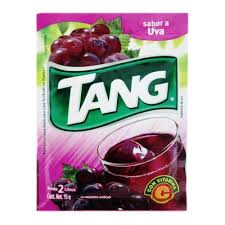 Actividad: con tu grupo mira el comercial y responde las preguntas. El grupo que termina primero recibe 2 puntos por persona. Todos los miembros tienen que tener las respuestas escritas en su papel. (Watch the commercial and answer the questions with your group. The group that finishes first with complete and correct answers receives 2 points per person. All members should have the answers written down). ¿Cuántas personas hay en la familia?________________________________________________________________¿Comen el desayuno, el almuerzo o la cena?¿Qué comen ellos?¿Qué beben ellos?¿De qué sabor es el jugo? Nombre ____________________________Fecha ________________________ Actividad: con tu grupo mira el comercial y responde las preguntas. El grupo que termina primero recibe 2 puntos por persona. Todos los miembros tienen que tener las respuestas escritas en su papel. (Watch the commercial and answer the questions with your group. The group that finishes first with complete and correct answers receives 2 points per person. All members should have the answers written down). ¿Cuántas personas hay en la familia?________________________________________________________________¿Comen el desayuno, el almuerzo o la cena?¿Qué comen ellos?¿Qué beben ellos?¿De qué sabor es el jugo? __________________________________________________________________